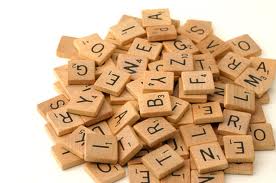 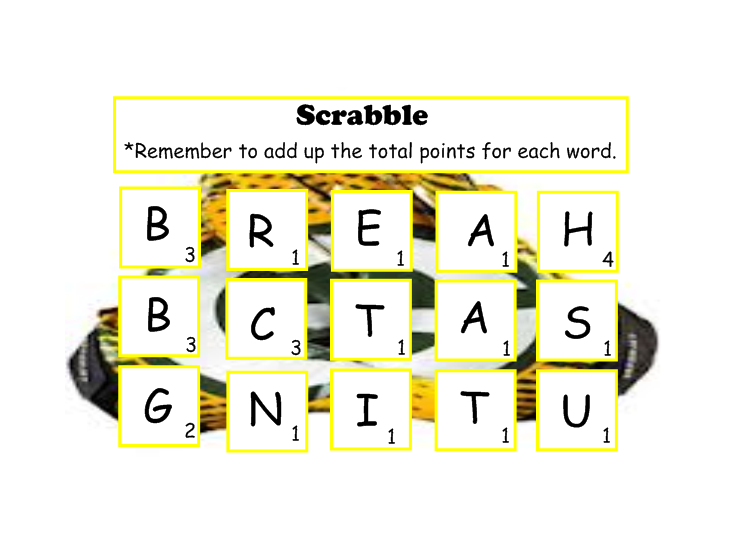 Scrabble -4Friday, January 03, 20147:34 AM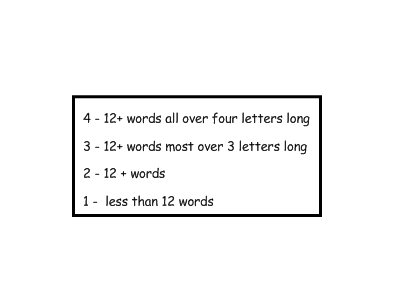 Word Score